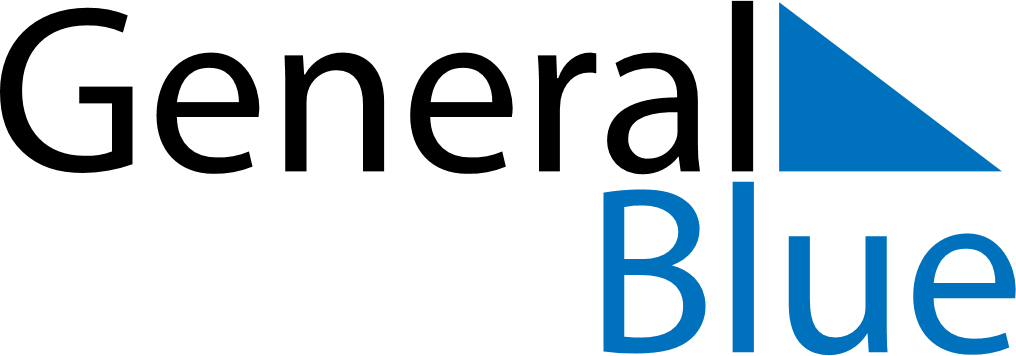 October 2023October 2023October 2023October 2023October 2023October 2023JamaicaJamaicaJamaicaJamaicaJamaicaJamaicaMondayTuesdayWednesdayThursdayFridaySaturdaySunday12345678910111213141516171819202122National Heroes Day232425262728293031NOTES